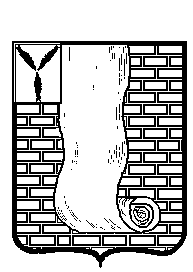 КРАСНОАРМЕЙСКОЕ РАЙОННОЕ СОБРАНИЕСАРАТОВСКОЙ ОБЛАСТИРЕШЕНИЕОт  21.10.2019 №  74Об установлении размера стоимости движимого имущества, подлежащего учету в реестре муниципального имущества
Красноармейского муниципального районаВ соответствии с частью 5 статьи 51 Федерального закона от 6 октября 2003 года N 131-ФЗ "Об общих принципах организации местного самоуправления в Российской Федерации", пунктом 2 Порядка ведения органами местного самоуправления реестров муниципального имущества, утвержденного Приказом Министерства экономического развития Российской Федерации от 30 августа 2011 года N 424, Уставом Красноармейского муниципального района, Красноармейское районное Собрание РЕШИЛО:1. Установить, что включению в реестр муниципального имущества Красноармейского муниципального района подлежит находящееся в собственности Красноармейского муниципального района движимое имущество, стоимость которого составляет 50 000 (пятьдесят тысяч) рублей, 00 копеек и более, за исключением случаев, предусмотренных пунктом 2 настоящего Решения. 2. Установить, что включению в реестр муниципального имущества Красноармейского муниципального района подлежат независимо от стоимости находящиеся в собственности Красноармейского муниципального района акции, доли (вклады) в уставном (складочном) капитале хозяйственного общества или товарищества, особо ценное движимое имущество, закрепленное за автономными или бюджетными муниципальными учреждениями Красноармейского муниципального района.Установить, что включению в реестр муниципального имущества Красноармейского муниципального района подлежат принятые к бухгалтерскому учету подарки, полученные лицами, замещающими должности муниципальной службы в органах местного самоуправления Красноармейского муниципального района, в связи с их должностным положением или исполнением ими служебных (должностных) обязанностей, стоимость которых превышает 3000 рублей.3. Настоящее Решение вступает в силу со дня его официального опубликования(обнародования).4. Контроль за исполнением настоящего решения возложить на начальника управления по правовым, земельным и имущественным отношениям Л.С. Исайкину.Председатель районного Собрания                                                       Л.В. Герасимова     Секретарь районного Собрания                                                     А.В. Кузьменко                                    